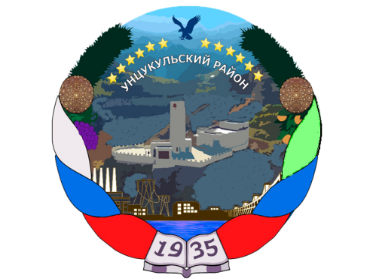 РЕСПУБЛИКА ДАГЕСТАНГЛАВА  МУНИЦИПАЛЬНОГО ОБРАЗОВАНИЯ«УНЦУКУЛЬСКИЙ РАЙОН»Индекс 368950  РД, пос. Шамилькала, ул.М.Дахадаева,3  тел.55-64-85e-mail:mo_uncuk_raion@mail.ruПОСТАНОВЛЕНИЕот  «03» апреля 2019г. № 49О комиссии по противодействиюзлоупотреблению наркотическимисредствами и их незаконному оборотуДля координации деятельности органов местного самоуправления МО «Унцукульский район» по противодействию незаконному обороту наркотических средств, психотропных веществ и их прекурсоров, а также для осуществления мониторинга и оценки развития наркоситуации в МО "Унцукульский район":Утвердить прилагаемое Положение об антинаркотической комиссии по противодействию, злоупотреблению наркотическими средствами и их незаконному обороту в МО «Унцукульский район» (далее - комиссия) согласно приложению № 1 к настоящему постановлению.Утвердить прилагаемый состав комиссии согласно приложению № 2 к настоящему постановлению.Признать утратившим силу распоряжение главы МО «Унцукульский район» № 64-р от 02.07.2013г. «О внесении изменений в состав комиссии по противодействию злоупотреблению наркотическими средствами и их незаконному обороту».Глава МО «Унцукульской район»                   И.М.Нурмагомедов  						                           Приложение№1                                                                                   к постановлению главы                                                                                 МО «Унцукульский район»                                                                                от «03» апреля 2019г. №49Положениеоб антинаркотической комиссии по противодействию злоупотреблению наркотическими средствами и их незаконному обороту МО«Унцукульский район»Настоящее Положение об комиссии по противодействию злоупотреблению наркотическими средствами и их незаконному обороту МО «Унцукульский район» (далее - комиссия) определяет цели и задачи, компетенцию, полномочия и порядок ее формирования и работы.Комиссия является органом, обеспечивающим взаимодействие органа местного самоуправления МО «Унцукульский район», территориальных органов федеральных органов исполнительной власти, предприятий и организаций независимо от их ведомственной принадлежности и организационно-правовой формы в решении задач, направленных на противодействие незаконному обороту наркотических средств и психотропных веществ.Комиссия в своей деятельности руководствуется Конституцией Российской Федерации, федеральным законодательством, международными правовыми нормами, действующими на территории Российской Федерации, законодательством Республики Дагестан, а также настоящим Положением.Основными задачами Комиссии являются:взаимодействие с органом местного самоуправления МО «Унцукульский район», территориальными органами федеральных органов исполнительной власти, предприятиями и организациями по вопросам противодействия злоупотреблению наркотическими средствами, психотропными веществами и их незаконному обороту;подготовка и внесение в установленном порядке предложений по вопросам совершенствования районных нормативных правовых актов в области противодействия злоупотреблению наркотическими средствами, психотропными веществами и их незаконному обороту;обеспечение разработки и выполнения районных программ по предотвращению незаконного оборота наркотических средств и психотропных веществ.Комиссия для выполнения возложенных на нее задач осуществляет следующие функции:разрабатывает меры по реализации государственной политики в сфере оборота наркотических средств, психотропных веществ и противодействия их незаконному обороту в районе;рассматривает вопросы, связанные с реализацией Федерального закона от 8 января 1998 года N З-ФЗ "О наркотических средствах и психотропных веществах";разрабатывает меры по реализации областных целевых программ по противодействию злоупотреблению наркотическими средствами, психотропными веществами и их незаконному обороту, а также осуществляемых в связи с этим мероприятий;обеспечивает комплексный анализ ситуации, складывающейся в МО «Унцукульский район» в связи со злоупотреблением наркотическими средствами, психотропными веществами и их незаконным оборотом, и разработку мер, направленных на борьбу с такими явлениями;взаимодействует с территориальными органами федеральных органов исполнительной власти, органом местного самоуправления МО «Унцукульский район», а также с предприятиями и организациями по вопросам противодействия злоупотреблению наркотическими средствами, психотропными веществами и их незаконному обороту;принимает участие в работе органов местного самоуправления МО «Унцукульский район» по вопросам, отнесенным к ее компетенции;вносит в установленном порядке предложения о распределении финансовых средств и материальных ресурсов, направляемых на проведение мер по противодействию злоупотреблению наркотическими средствами, психотропными веществами и их незаконному обороту;выдает заключения и рекомендации по вопросам, находящимся в компетенции Комиссии, территориальным органам федеральных органов исполнительной власти, предприятиям и организациям, другим заинтересованным лицам;участвует в работе районных и республиканских совещаний, семинаров по проблемам противодействия злоупотреблению наркотическими средствами, психотропными веществами и их незаконному обороту.Комиссия имеет право:запрашивать в установленном порядке от территориальных органов федеральных органов исполнительной власти, органа местного самоуправления МО «Унцукульский район», а также предприятий и организаций информацию по вопросам, относящимся к ведению комиссии;заслушивать на своих заседаниях должностных лиц территориальных органов федеральных органов исполнительной власти, органов местного самоуправления МО «Унцукульский район», а также предприятий и организаций по вопросам, касающимся противодействия незаконному обороту наркотических средств и психотропных веществ;вносить в установленном порядке предложения по вопросам, требующим решения органа местного самоуправления МО «Унцукульский район».Состав Комиссии утверждается распоряжением администрации МО «Унцукульский район».Комиссию возглавляет председатель, который определяет основные направления деятельности Комиссии, организует ее работу и ведет заседанияКомиссии. При отсутствии председателя Комиссию возглавляет его заместитель.Комиссия осуществляет свою деятельность в соответствии с планом работы, который принимается на заседаниях комиссии и утверждается ее председателем.Заседания комиссии проводятся по мере необходимости, но не реже одного раза в 3 месяца и считаются правомочными, если на них присутствует не менее половины ее членов. Дату, повестку дня заседания и порядок их проведения определяет председатель комиссии. Заседание комиссии по поручению председателя комиссии может вести его заместитель.Присутствие на заседании комиссии представителей органов исполнительной власти - членов комиссии обязательно. В случае отсутствия члена комиссии на заседании он вправе изложить свое мнение по рассматриваемым вопросам в письменной форме. При невозможности участия в заседании члены комиссии информируют об этом председателя комиссии. Представители органов местного самоуправления МО «Унцукульский район», территориальных органов федеральных органов исполнительной власти, предприятий и организаций участвуют в заседаниях комиссии в установленном порядке. Комиссия может рассматривать отдельные вопросы на закрытых заседаниях.Решение комиссии принимается простым большинством голосов присутствующих на заседании членов Комиссии и оформляется протоколом, который подписывает председательствующий на комиссии и секретарь комиссии. В случае равенства голосов решающим является голос председательствующего комиссии.Решения комиссии носят рекомендательный характер для всех органов местного самоуправления МО «Унцукульский район», предприятий, организаций и иных лиц.Комиссия информирует граждан через средства массовой информации о вопросах, рассматриваемых на своих заседаниях, и о принятых по этим вопросам решениях.На заседания комиссии могут приглашаться представители органов государственной власти, организаций и учреждений, другие лица, не входящие в состав комиссии.Организационно-техническое обеспечение деятельности комиссии осуществляется главой МО «Унцукульский район», информационно- аналитическое - на управление Федеральной службы по контролю за незаконным оборотом наркотиков по Республике Дагестан и осуществляется секретарем комиссии с привлечением в случае необходимости территориальных органов федеральных органов исполнительной власти, представители которых входят в состав комиссии.Для реализации возложенных на комиссию задач секретарь комиссии:а) осуществляет подготовку проектов планов работы комиссии и контрольза их реализацией, а также подготовку необходимых документов иПриложение 2 к постановлению главы   МО «Унцукульский район»от «03» апреля 2019 №49СОСТАВмежведомственной антинаркотической комиссии по противодействию злоупотреблению наркотическими средствами и их незаконному оборотуМО «Унцукульский район»глава МО «Унцукульский район»                                        заместитель главы администрации МО «Унцукульский район» по общественной безопасностиведущий специалист АТК председатель комиссиипредседатель комиссиизаместитель председателя комиссии (по согласованию)секретарь комиссииЧлены комиссии:Начальник полиции Унцукульского районаПредседатель Собрание депутатов МО «Унцукульский район»Главный врач ГБУ РД «Унцукульская ЦРБ» (по согласованию)Начальник МКУ «Отдел образования» МО «Унцукульский район»Главный специалист отдела по ФК и С администрации МО «Унцукульский район»	v 'Начальник отдела по молодежной политике администрации МО «Унцукульский район»1Секретарь комиссии по делам несовершенм©детних при администрации МО «Унцукульский район»Главный специалист архитектурно-строительной службы МКУ «Служба ЖКХ» МО «Унцукульский район»